スキルアップセンターとまこまい苫小牧市新開町4丁目6-12ＴＥＬ　0144-55-6622　ＦＡＸ　0144-51-2225＜地図とアクセス方法＞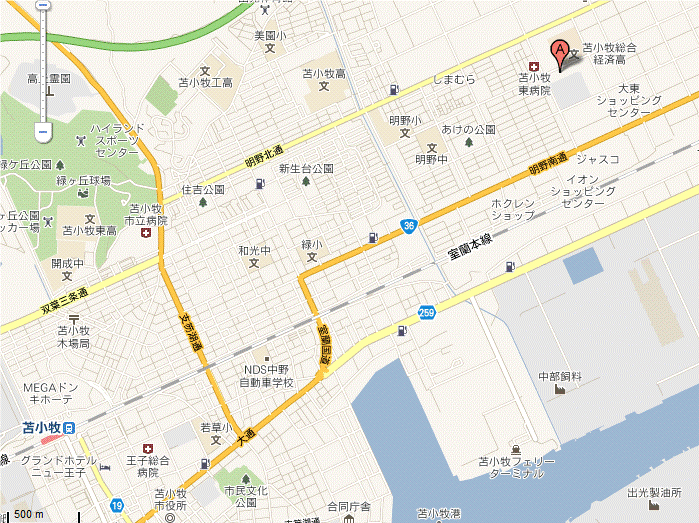 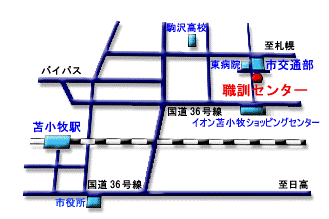 ※駐車場はありますが、他の団体等も利用する施設ですので、先着順になってしまいます。苫小牧市営バス苫小牧駅前の市営バスターミナルから、「21系統」「日出町線」に乗りますと職訓センター前（スキルアップセンターとまこまい）で降りられます。お帰りの際は「26系統」「沼ノ端線」で職訓センター通の停留所から苫小牧駅まで行くことができます。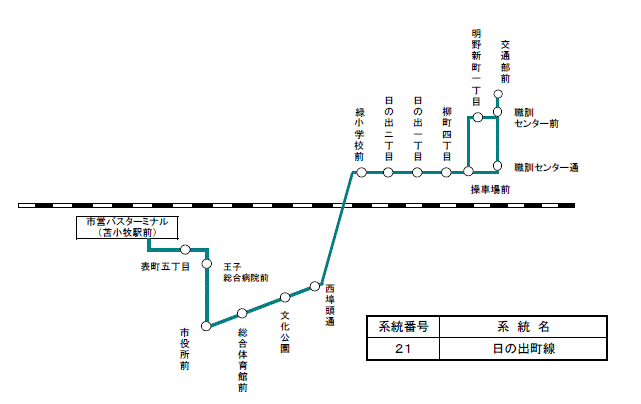 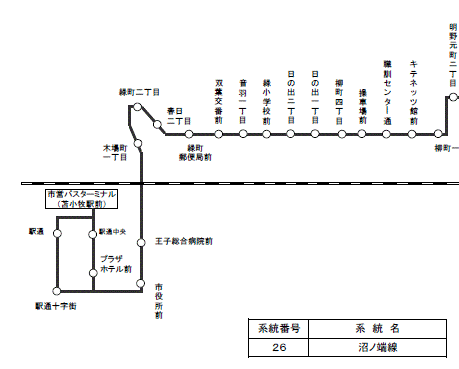 苫小牧市営バス時刻表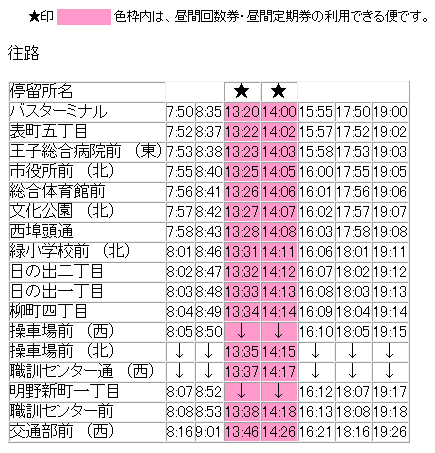 復路は、職訓センター通の停留所を18：17と19：27のバスが出ます。苫小牧駅周辺の宿泊施設（ビジネスホテルのみ）①苫小牧グリーンホテル　℡0144-32-1122　苫小牧市表町5-6-1②ルートイン苫小牧駅前　℡0144-38-1110　苫小牧市王子町3-2-15③ドーミーイン苫小牧　　℡0144-32-5489　苫小牧市錦町2-1-22④コンフォートホテル苫小牧　℡0144-31-3211　苫小牧市旭町3-7-18⑤東横イン苫小牧駅前　　℡0144-32-1045　苫小牧市王子町3-2-21⑥サンルート苫小牧　　　℡0144-36-5111　苫小牧市錦町1-1-2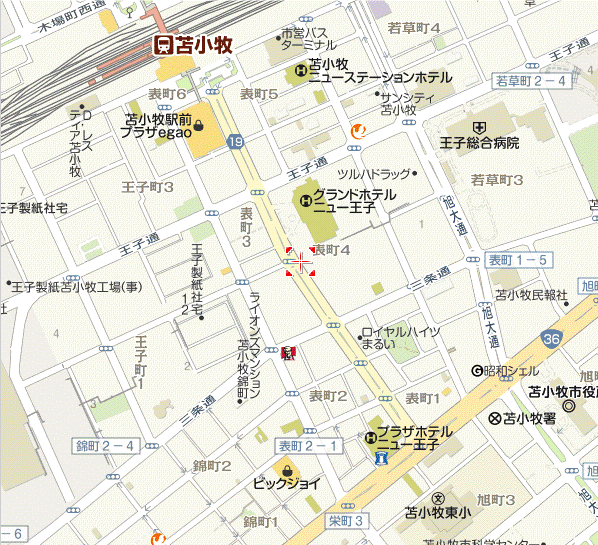 駅周辺のみ掲載しておりますが、この他にも宿泊施設はございますので、インターネット等で検索していただければと思います。